Тема проекта: «Деревянное кружево»(серия творческих работ)Номинация: сохранение и развитие духовных, исторических и культурных ценностей.                                                                                                     Педагогическая идея- Знакомство детей с историей города;- развитие интереса и уважения к историческому и культурному достояниюгорода Сарапула, как одной из составляющих страниц истории Отечества,- воспитание художественного вкуса у детей через развитие интереса к историческому и культурному наследию.Обращение к деревянному зодчеству обусловлено тем, что данное ремесло не долговечно, оно теряет свое первозданное обличье, исчезают памятники архитектуры. Сарапул – старинный купеческий город с самобытным обликом и поэтому проект направлен на  знакомство и изучение исторического и культурного  наследия.    Зажиточность жителей, наличие сырья (леса),  река Кама -транспортная артерия – все это способствовало тому, что в городе строились дома и загородные дачи .Появлялись  мастера, резчики по дереву,  богато украшающие своей  резьбой строения. Узоры, украшающие дома и ворота, стали неотъемлемой частью Сарапула, его душой. Украшения в виде стрел и солнца  служили защитой и оберегом дома. В наличниках Сарапула встречались как славянские символы, так и финно-угорские.
    	Главная особенность декора деревянных домов Сарапула - большое разнообразие видов резьбы, особенно популярной является пропильная.
Работая по дополнительной общеобразовательной программе «Силуэты родного края», я включила раздел «Деревянное кружево», в котором дети знакомятся  с деревянной резьбой в наличниках  и воротах г.Сарапула. Дополнительным материалом для изучения основ резных украшающих элементов служит книжка-раскраска «Деревянное кружево», которая является авторской разработкой. Детям предоставляется возможность не только познакомиться с самобытным ремеслом наших предков, но и стать соавтором уникальной серии творческих живописных работ. Используя яркие краски, как в народном лубке,  дети  по- новому увидели уходящую  красоту нашего города. Детские работы, такие  живые и эмоционально яркие, не смогут оставить равнодушным своего зрителя. Стремление к познанию исторического прошлого и творчеству  будет еще одной ступенькой к сохранению и развитию исторических и культурных ценностей родного города.АктуальностьДеревянное зодчество Сарапула - исчезающее ремесло наших предков. Знакомство обучающихся с архитектурой г. Сарапула, деревянным зодчеством - один из важнейших  элементов  воспитания в детях интереса к культурному и историческому наследию родного города. Развитие художественного вкуса, а также уважительное отношение к историческому прошлому города.Цель: Создание серии творческих работ «Наличники Сарапула» и «Сарапульские ворота». Задачи:на основе собранного исторического иллюстративного материала познакомить с историко-культурным наследием г.Сарапула.воспитывать через рисунок  интерес к наследию города.воспитание художественного вкуса у детей через развитие интереса историческому и культурному наследию.Целевая аудиторияДети младшего и среднего  школьного возраста.Этапы реализации проекта1. Знакомство с историей и архитектурой  города .2. Знакомство с народным творчеством (лубок, народная роспись).3. Выполнение работ с использованием готового авторского материала (книжка-раскраска «Деревянное кружево»)4. Выставка, анализ проекта.Кадры проекта. Педагог Чернова Татьяна Григорьевна, обучающиеся изостудии «Желтая рыба». Результаты реализации проекта. В проекте приняло участие 15 обучающихся 1 и 2 года обучения.  Эта серия работ вызвала большой интерес у обучающихся изостудии. Участниками стали те обучающиеся, которым интересен  этот замысел , они  хорошо  чувствуют цвет, владеют композицией, фантазией. . Используя  авторскую книжку раскраску,  детям предлагалась возможность не только познакомится с самобытным ремеслом наших предков но и стать соавтором уникальной серии работ .Используя яркие краски как в народном лубке  дети  по новому увидели уходящую  красоту нашего города .Детские работы живые, эмоционально яркие не оставят равнодушных зрителей, что будет еще одной ступенькой к сохранению и развитию исторический и культурных ценностей. Критерии оценки эффективности проекта:выполнение работ  в одном ключе;композиция;творческая фантазия. Устойчивость проекта и его дальнейшее развитие. Данный проект может быть использован в качестве наглядного материала в образовательных учреждениях различного вида. Продолжение  работы: книжка-раскраска «Город мастеров». Ожидаемые результаты проекта. Создание серии авторских работ «Наличники Сарапула» , «Сарапульские ворота» детьми 7-10 лет на основе детской книжки-раскраски «Деревянное кружево».Перспективы развития проекта.Продолжение  работы: книжка-раскраска «Город мастеров». Внесение в образовательную программу. Разработка образцов деревянной резьбы как элемент приобщения к народному творчеству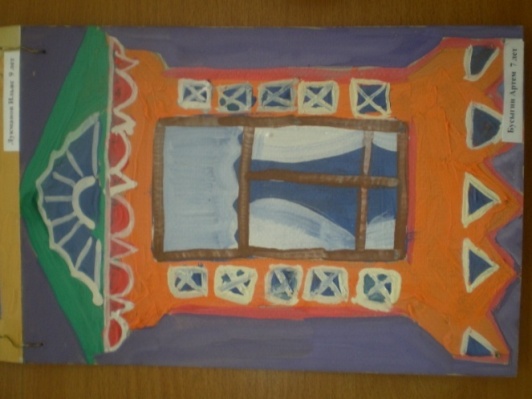 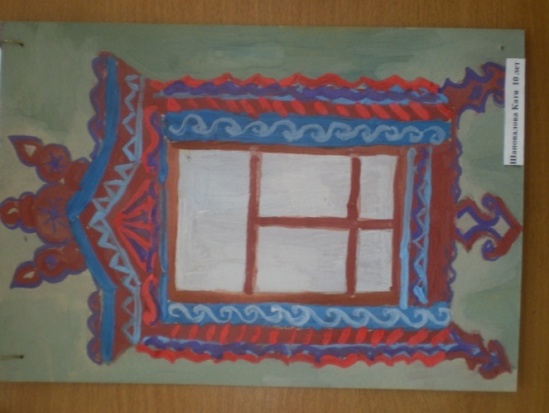 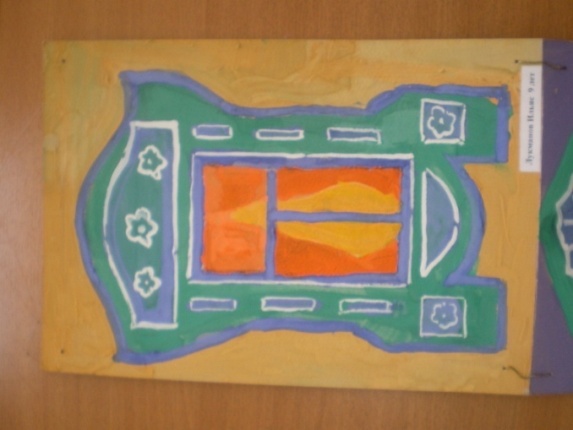 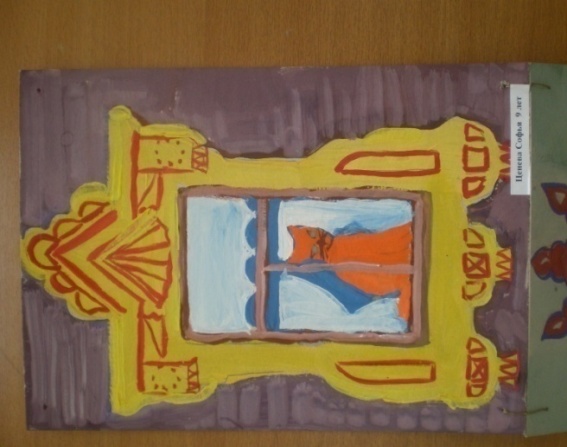 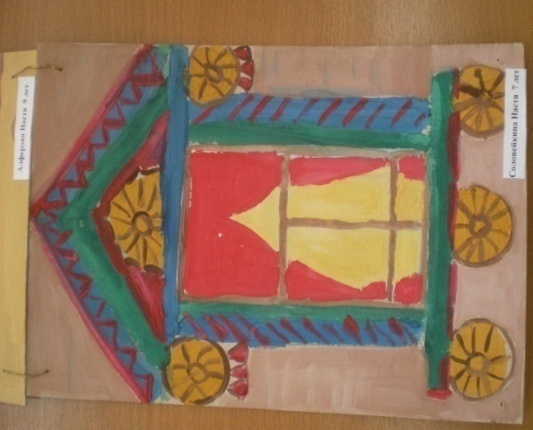 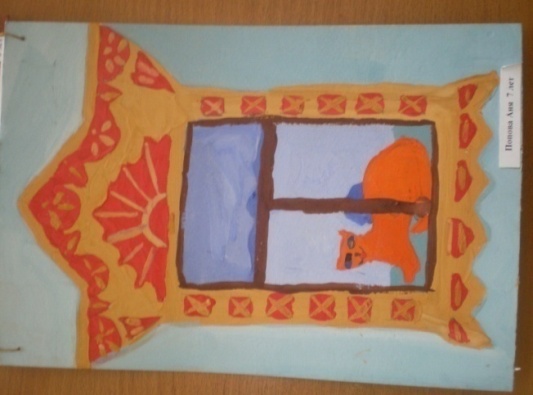 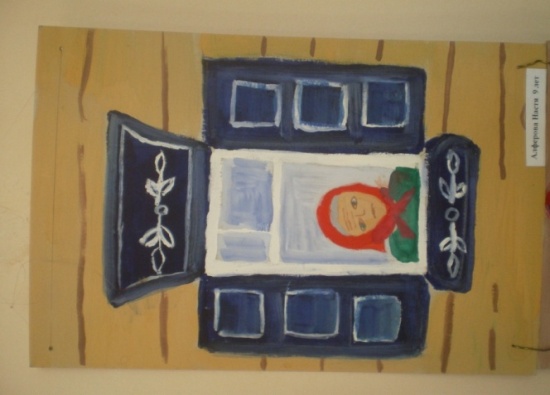 